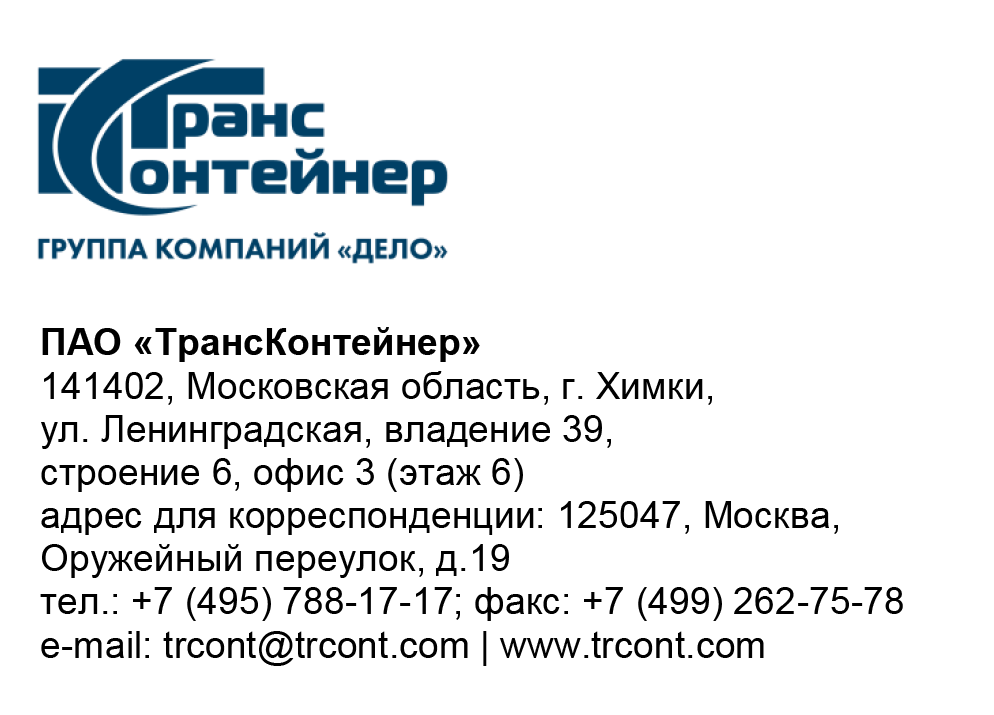 ПАО «ТрансКонтейнер» информирует о внесении изменений в документацию о закупке запроса предложений в электронной форме № ЗПэ-ЦКПКЗ-22-0017 на поставку телекоммуникационного оборудования(далее – Запрос предложений)В документации о закупке Запроса предложений:Таблицу 1 раздела 4 «Техническое задание» документации о закупке изложить в следующей редакции: «Таблица № 1Спецификация»Пункты 7,8 раздела 5 «Информационная карта» документации о закупке изложить в следующей редакции:«»Таблицу №1 приложения №3 «Финансово-коммерческое предложение» к документации о закупке изложить в следующей редакции:«Таблица №1»Спецификацию к приложению №4 «Проект договора» документации о закупке изложить в следующей редакции:«»Далее по тексту…  Арт.НаименованиеК-воESR-3100Сервисный маршрутизатор ESR-3100, 8хEthernet 10/100/1000BASE-T, 8х10GBASE-R SFP+, 16 или 32 ГБ RAM, 1 слот для SD-карт, 2 слота для модулей питания, включая Сертификат на консультационные услуги по вопросам эксплуатации оборудования Eltex - ESR-3100 - безлимитное количество обращений 24х7, 1 календарный год (SC-ESR-3100-A-1Y)2PM160-220/12Модуль питания PM160-220/12, 220V AC, 160W4MES2324P_ACEthernet-коммутатор MES2324P, 24 порта 10/100/1000 Base-T (PoE/PoE+), 4 порта 10GBase-R (SFP+)/1000Base-X (SFP), L3, 220V AC, включая Сертификат на консультационные услуги по вопросам эксплуатации оборудования Eltex - MES2324P_AC - безлимитное количество обращений 24х7, 1 календарный год (SC-MES2324P_AC-A-1Y)16FH-DP1T30SS01SFP+ Direct attach cable, 10G, 1m16WEP-3axТочка доступа WEP-3ax, 802.11ax  (WiFi 6), 2.4/5GHz; 2х2 MU-MIMO; 1 порт 100/1000/2500 Base-T, 48/56В PoE+, включая Сертификат на консультационные услуги по вопросам эксплуатации оборудования Eltex - WEP-3ax - безлимитное количество обращений 24х7, 1 календарный год (SC-WEP-3ax-A-1Y), Опция WIDS для 1 точки доступа Элтекс. Сервис по обнаружению и предотвращению вторжений в беспроводную сеть (WIDS)10WLC-HW-50Программно-аппаратный комплекс для управления 50 точками доступа Eltex, включая Сертификат на консультационные услуги по вопросам эксплуатации оборудования Eltex - WLC-HW-50 - безлимитное количество обращений 24х7, 1 календарный год (SC-WLC-HW-50-A-1Y)17.Место, дата и время начала и окончания срока подачи Заявок, открытия доступа к ЗаявкамЗаявки принимаются через ЭТП, информация по которой указана в пункте 4 Информационной карты с даты опубликования Запроса предложений и до «22» апреля 2022 г. 14 часов 00 минут местного времени. Открытие доступа к Заявкам состоится автоматически в Программно-аппаратном средстве ЭТП в момент окончания срока для подачи Заявок.8.Рассмотрение, оценка и сопоставление ЗаявокРассмотрение, оценка и сопоставление Заявок состоится «27» апреля 2022 г. 14 часов 00 минут местного времени по адресу, указанному в пункте 2 Информационной карты.№ п/пНаименование товаров, работ, услугЦена за единицу в руб., без учета НДСКоличество (шт)Цена за весь закупаемый объем в руб., без учета НДС Срок поставки в календарных дняхГарантийный срок, мес.(не менее 12 месяцев)№ п/пНаименование товаров, работ, услугЦена за единицу в руб., без учета НДСКоличество (шт)Цена за весь закупаемый объем в руб., без учета НДС Срок поставки в календарных дняхГарантийный срок, мес.(не менее 12 месяцев)12345671Арт. - ESR-3100Сервисный маршрутизатор ESR-3100, 8хEthernet 10/100/1000BASE-T, 8х10GBASE-R SFP+, 16 или 32 ГБ RAM, 1 слот для SD-карт, 2 слота для модулей питания, включая Сертификат на консультационные услуги по вопросам эксплуатации оборудования Eltex - ESR-3100 - безлимитное количество обращений 24х7, 1 календарный год (SC-ESR-3100-A-1Y) 2 ________(указать срок не более100 календарных дней)2Арт. - PM160-220/12Модуль питания PM160-220/12, 220V AC, 160W4 ________(указать срок не более100 календарных дней)3Арт. -MES2324P_ACEthernet-коммутатор MES2324P, 24 порта 10/100/1000 Base-T (PoE/PoE+), 4 порта 10GBase-R (SFP+)/1000Base-X (SFP), L3, 220V AC, включая Сертификат на консультационные услуги по вопросам эксплуатации оборудования Eltex - MES2324P_AC - безлимитное количество обращений 24х7, 1 календарный год (SC-MES2324P_AC-A-1Y)16 ________(указать срок не более100 календарных дней)4Арт. - FH-DP1T30SS01SFP+ Direct attach cable, 10G, 1m16 ________(указать срок не более100 календарных дней)5Арт. - WEP-3axТочка доступа WEP-3ax, 802.11ax  (WiFi 6), 2.4/5GHz; 2х2 MU-MIMO; 1 порт 100/1000/2500 Base-T, 48/56В PoE+, включая Сертификат на консультационные услуги по вопросам эксплуатации оборудования Eltex - WEP-3ax - безлимитное количество обращений 24х7, 1 календарный год (SC-WEP-3ax-A-1Y), Опция WIDS для 1 точки доступа Элтекс. Сервис по обнаружению и предотвращению вторжений в беспроводную сеть (WIDS)10 ________(указать срок не более100 календарных дней)  -6Арт. –WLC-HW-50Программно-аппаратный комплекс для управления 50 точками доступа Eltex, включая Сертификат на консультационные услуги по вопросам эксплуатации оборудования Eltex - WLC-HW-50 - безлимитное количество обращений 24х7, 1 календарный год (SC-WLC-HW-50-A-1Y)1________(указать срок не более100 календарных дней) № п/пАрт.НаименованиеК-воштЦена за ед., в рублях, без НДС Стоимость, в рублях, без НДС 1ESR-3100Сервисный маршрутизатор ESR-3100, 8хEthernet 10/100/1000BASE-T, 8х10GBASE-R SFP+, 16 или 32 ГБ RAM, 1 слот для SD-карт, 2 слота для модулей питания, включая Сертификат на консультационные услуги по вопросам эксплуатации оборудования Eltex - ESR-3100 - безлимитное количество обращений 24х7, 1 календарный год (SC-ESR-3100-A-1Y)22PM160-220/12Модуль питания PM160-220/12, 220V AC, 160W43MES2324P_ACEthernet-коммутатор MES2324P, 24 порта 10/100/1000 Base-T (PoE/PoE+), 4 порта 10GBase-R (SFP+)/1000Base-X (SFP), L3, 220V AC, включая Сертификат на консультационные услуги по вопросам эксплуатации оборудования Eltex - MES2324P_AC - безлимитное количество обращений 24х7, 1 календарный год (SC-MES2324P_AC-A-1Y)164FH-DP1T30SS01SFP+ Direct attach cable, 10G, 1m165WEP-3axТочка доступа WEP-3ax, 802.11ax  (WiFi 6), 2.4/5GHz; 2х2 MU-MIMO; 1 порт 100/1000/2500 Base-T, 48/56В PoE+, включая Сертификат на консультационные услуги по вопросам эксплуатации оборудования Eltex - WEP-3ax - безлимитное количество обращений 24х7, 1 календарный год (SC-WEP-3ax-A-1Y), Опция WIDS для 1 точки доступа Элтекс. Сервис по обнаружению и предотвращению вторжений в беспроводную сеть (WIDS)106WLC-HW-50Программно-аппаратный комплекс для управления 50 точками доступа Eltex, включая Сертификат на консультационные услуги по вопросам эксплуатации оборудования Eltex - WLC-HW-50 - безлимитное количество обращений 24х7, 1 календарный год (SC-WLC-HW-50-A-1Y)1ИТОГО, рублей, без НДС:ИТОГО, рублей, без НДС:ИТОГО, рублей, без НДС:ИТОГО, рублей, без НДС:ИТОГО, рублей, без НДС:НДС (20%), рублей:НДС (20%), рублей:НДС (20%), рублей:НДС (20%), рублей:НДС (20%), рублей:Итого рублей, включая НДС (20%):Итого рублей, включая НДС (20%):Итого рублей, включая НДС (20%):Итого рублей, включая НДС (20%):Итого рублей, включая НДС (20%):Председатель Конкурсной комиссииаппарата управления ПАО «ТрансКонтейнер»М. Г. Ким